Publicado en  el 25/11/2015 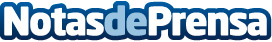 El Colegio de Abogados de Barcelona pide una mejor asistencia a las violencia de géneroEl Colegio de la Abogacía de Barcelona (ICAB) ha alertado hoy de la necesidad de que las mujeres soliciten asistencia letrada, desde el primer momento, cuando interponen la denuncia por violencia de género, ya que hay un índice muy bajo de personas que lo solicitan.Datos de contacto:Nota de prensa publicada en: https://www.notasdeprensa.es/el-colegio-de-abogados-de-barcelona-pide-una Categorias: Derecho Sociedad http://www.notasdeprensa.es